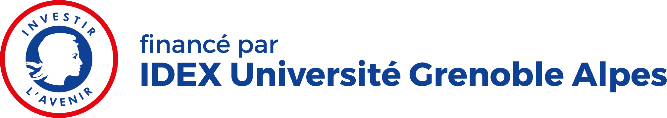 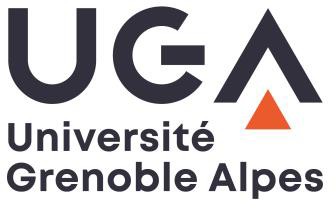 Appel à manifestation d’intérêt CDPIdentification du projetCe document sera rédigé en anglais ou en français.Les différentes parties pourront être rédigées en consultant le document joint à l’appel à manifestation d’intérêt qui détaille les critères de l’appel à projets à venir.Résumé du projet Feuille à part du présent document - Maximum 0.5 page Contexte du projetQuestions ouvertes scientifiques, technologiques et méthodologiques, enjeux socio-économiques et culturels1 pageQualité du projetMaximum 1 pageImpact du projetMaximum 1 pageImplémentation du projetMaximum 1 pageAcronymeIntitulé Porteur(s)Unités de recherche impliquéesPôles de recherche impliqués